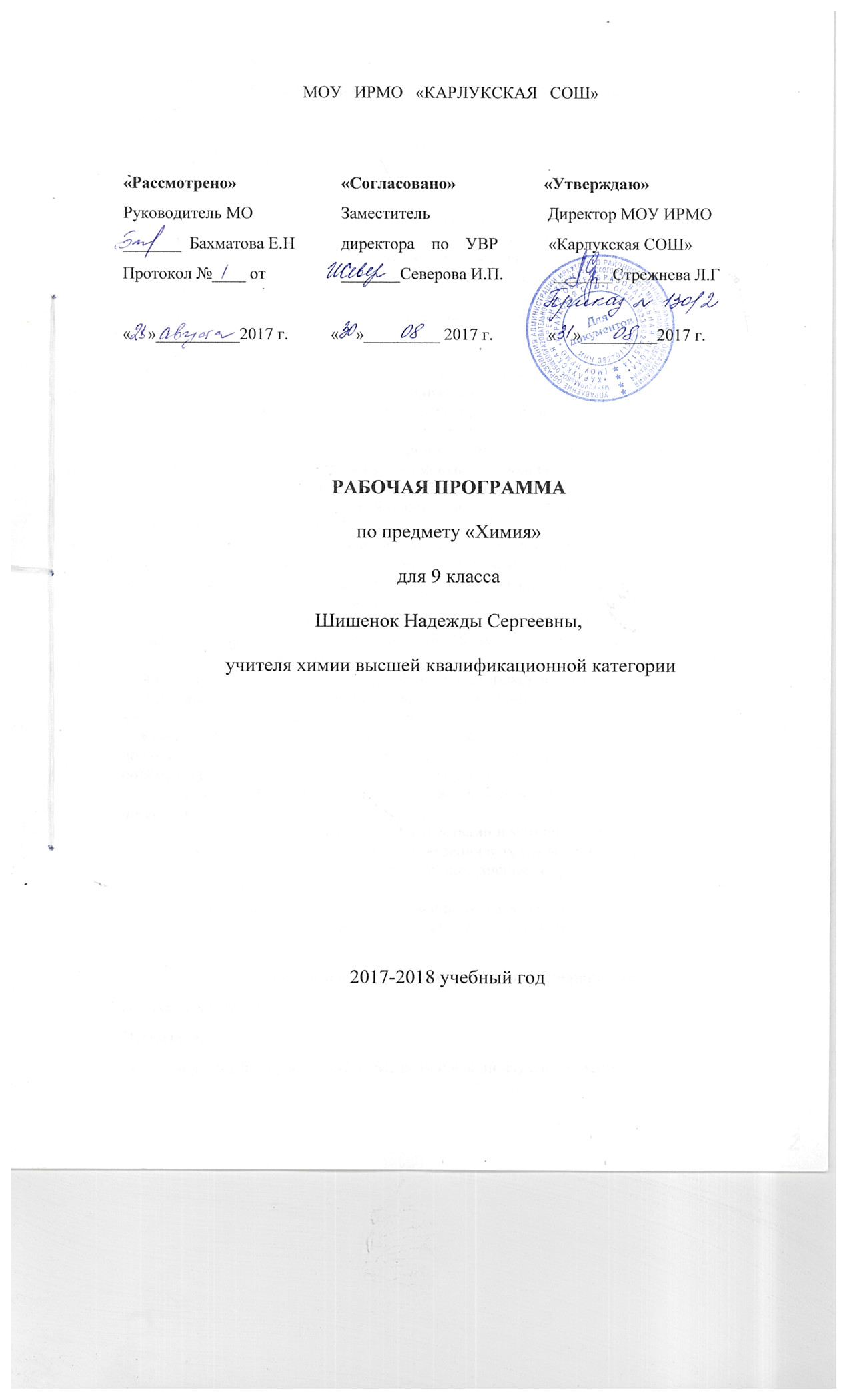 Требования к уровню подготовки обучающихся     Ученик в результате усвоения раздела должен знать/понимать:     ● химическую символику: знаки химических элементов, формулы химических веществ и уравнения химических реакций;     ● важнейшие химические понятия: химический элемент, атом, молекула, относительные атомная и молекулярная массы, ион, химическая связь, вещество, классификация веществ, моль, молярная масса, молярный объём, химическая реакция, классификация реакций, электролит и неэлектролит, электролитическая диссоциация, окислитель и восстановитель, окисление и восстановление;     ● основные законы химии: сохранения массы веществ, постоянства состава, периодический закон;уметь:     ● называть: химические элементы, соединения изученных классов;     ● объяснять: физический смысл атомного (порядкового) номера химического элемента, номеров группы и периода, к которым элемент принадлежит в Периодической системе Д.И. Менделеева; закономерности изменения свойств элементов в пределах малых периодов и главных подгрупп; сущность реакций ионного обмена;     ● характеризовать: химические элементы (от водорода до кальция) на основе их положения в Периодической системе Д.И. Менделеева и особенностей строения их атомов; связь между составом, строением и свойствами веществ; химические свойства основных классов неорганических веществ;     ● определять: состав веществ по их формулам, принадлежность веществ к определённому классу соединений, типы химических реакций, валентность и степень окисления элемента в соединениях, тип химической связи в соединениях, возможность протекания реакций ионного обмена;     ● составлять: формулы неорганических соединений изученных классов, схемы строения элементов первых 20 элементов Периодической системы Д.И. Менделеева; уравнения химических реакций;     ● обращаться с химической посудой и лабораторным оборудованием;     ● распознавать опытным путём: кислород, водород, углекислый газ, аммиак; растворы кислот и щелочей, хлорид-, сульфат-, карбонат-ионы;    ● вычислять: массовую долю химического элемента по формуле соединения; массовую долю вещества в растворе; количество вещества, объём или массу по количеству вещества, объёму или массе реагентов или продуктов реакции;     использовать приобретённые знания и умения в практической деятельности и повседневной жизни для:безопасного обращения с веществами и материалами;экологически грамотного поведения в окружающей среде;оценки влияния химического загрязнения окружающей среды на организм человека;критической оценки информации о веществах, используемых в быту;приготовления растворов заданной концентрации.Оценка знаний, умений и навыков обучающихся Оценка устного ответа:Отметка «5»:· дан полный и правильный ответ на основании изученных теорий,· материал изложен в определенной логической последовательности, литературным языком,· ответ самостоятельный.Отметка «4»:· дан полный и правильный ответ на основании изученных теорий,· материал изложен в определенной последовательности,· допущены 2-3 несущественные ошибки, исправленные по требованию учителя, или дан неполный и нечеткий ответ.Отметка «3»:· дан полный ответ, но при этом допущена существенная ошибкаили ответ неполный, построен несвязно.Отметка «2»:· ответ обнаруживает непонимание основного содержания учебного материла,· допущены существенные ошибки, которые обучающийся не может исправить при наводящих вопросах учителя.Оценка умений решать задачи:Отметка «5»:· в логическом рассуждении и решении нет ошибок,· задача решена рациональным способом.Отметка «4»:· в логическом рассуждении и решении нет существенных ошибок, при этом задача решена, но не рациональным способом,· допущено не более двух несущественных ошибок.Отметка «3»:· в логическом рассуждении нет существенных ошибок,· допускается существенная ошибка в математических расчетах.Отметка «2»:· имеются существенные ошибки в логическом рассуждении и решении.Оценка экспериментальных умений (в процессе выполнения практических работ по инструкции):Отметка «5»:· работа выполнена полностью. Сделаны правильные наблюдения и выводы,8· эксперимент осуществлен по плану, с учетом техники безопасности и правил работы с веществами и приборами,· проявлены организационно-трудовые умения (поддерживается чистота рабочего места , порядок на столе, экономно используются реактивы). Отметка «4»:· работа выполнена, сделаны правильные наблюдения и выводы: эксперимент выполнен неполно или наблюдаются несущественные ошибки в ра-боте с веществами и приборами.Отметка «3»:· ответ неполный, работа выполнена правильно не менее чем наполовину допущена существенная ошибка (в ходе эксперимента, в объяснении, в оформлении работы, по ТБ при работе с веществами и приборами), которую учащийся исправляет по требованию учителя.Отметка «2»:· допущены две или более существенные ошибки в ходе эксперимента, в объяснении, в оформлении работы, по ТБ при работе с веществами и приборами), которые учащийся не может исправить.Оценка умений решать экспериментальные задачи:     При оценке этого умения следует учитывать наблюдения учителя и предъявляемые учащимся результаты выполнения опытов. Отметка «5»:· План решения задачи составлен правильно, осуществлен подбор химических реактивов и оборудования, дано полное объяснение и сделаны выводы. Отметка «4»:· план решения составлен правильно,· осуществлен подбор химических реактивов и оборудования.· допущено не более двух несущественных ошибок (в объяснении и выводах).Отметка «3»:· план решения составлен правильно,· осуществлен подбор химических реактивов и оборудования.· допущена существенная ошибка в объяснении и выводах. Отметка «2»:· допущены две и более ошибки (в плане решения, в подборе химических, реактивов и оборудования, в объяснении и выводах).Оценка за письменную контрольную работу:     При оценивании ответа учащегося необходимо читывать качество выполнения работы по заданиям. Контрольная работа оценивается в целом.Отметка «5»:· дан полный ответ на основе изученных теорий, возможна несущественная ошибка.Отметка «4»:· допустима некоторая неполнота ответа, может быть не более двух несущественных ошибок. Отметка «3»: · работа выполнена неполно (но не менее чем наполовину), имеется не более одной существенной ошибки и при этом 2-3 несущественные. Отметка «2»:· работа выполнена меньше, чем наполовину,имеется несколько существенных ошибок.      При оценке выполнения письменной контрольной работы необходимо учитывать требования единого орфографического режима.Содержание разделов и тем учебного курса     Рабочая программа ориентирована на использование учебника: Рудзитис Г.Е., Фельдман Ф.Г. Химия: учебник для 9 кл. общеобразовательных учреждений/ Г.Е Рудзитис, Ф.Г Фельдман. - М.: Просвещение, 2012.- 160 с.      Программа рассчитана на 68 часов в IX классе, из расчета - 2 учебных часа в неделю, из них: для проведения контрольных - 4 часа, практических работ - 6 часов. Промежуточная аттестация проводится в форме тестов, зачетов, самостоятельных и проверочных работ.     Тематика и количество лабораторных и практических работ, соответствуют Примерной программе по химии основного общего образования.      Распределение часов по темам составлено по авторской программе Н. Н. Гара с использованием резервного времени. Формулировка названий разделов и тем – соответствует авторской программе.       Р а з д е л 1.  Многообразие химических реакций (19 ч.)      Классификация химических реакций (7 ч.)       Реакции соединения, разложения, замещения, обмена, экзотермические, эндотермические, окислительно-восстановительные, необратимые, обратимые.     Скорость химических реакций, факторы, влияющие на скорость химических реакций. Первоначальные представления о катализе.     Окислительно-восстановительные реакции. Окислитель, восстановитель, окисление, восстановление с точки зрения изменения степеней окисления атомов.      Химические реакции в водных растворах (12 ч.)       Электролиты и неэлектролиты. Электролитическая диссоциация веществ в водных растворах. Ионы. Катионы и анионы. Электролитическая диссоциация кислот, щелочей и солей. Слабые и сильные электролиты. Степень диссоциации. Реакция ионного обмена. Условия течения реакций ионного обмена до конца.     Химические свойства основных классов неорганических соединений в свете представлений об электролитической диссоциации и окислительно-восстановительных реакций.     Р а з д е л 2. Многообразие веществ (49 ч.)     Неметаллы (2 ч.)      Естественные семейства химических элементов.     Общая характеристика неметаллов по их положению в ПСХЭ Д.И. Менделеева. Закономерности изменения в периодах и группах физических и химических свойств простых веществ, высших оксидов и кислородсодержащих кислот, образованных неметаллами II – III периодов.     Галогены (5 ч.)     Положение галогенов В ПСХЭ Д.И. Менделеева и строение их атомов. Физические и химические свойства галогенов. Сравнительная характеристика галогенов. Применение галогенов.      Хлороводород. Получение. Физические свойства.      Соляная кислота и ее соли. Распознавание хлоридов, бромидов и йодидов.      Кислород и сера (8 ч.)      Положение в ПСХЭ Д.И. Менделеева, строение их атомов.       Сера. Аллотропия серы. Физические и химические свойства. Нахождение в природе. Применение серы.      Оксид серы (IV). Сероводородная и сернистая кислоты и их соли.       Оксид серы (VI). Серная кислота и ее соли. Окислительные свойства концентрированной серной кислоты.     Азот и фосфор (9 ч.)     Положение в ПСХЭ Д.И. Менделеева, строение их атомов.      Азот, физические и химические свойства, получение и примение. Круговорот азота в природе.     Аммиак. Физические и химические свойства, получение и применение. Соли аммония. Оксиды азота (II) и (IV). Азотная кислота и ее соли. Окислительные свойства азотной кислоты.     Фосфор. Аллотропия фосфора. Физические и химические свойства фосфора. Оксид фосфора (V). Ортофосфорная кислота и ее соли.     Углерод и кремний (8 ч.)     Положение в ПСХЭ Д.И. Менделеева, строение их атомов.     Углерод, его аллотропные модификации, физические и химические свойства. Угарный газ, его свойства и физиологическое действие. Углекислый газ, угольная кислота и ее соли. Живой мир – мир углерода. Круговорот углерода в природе.     Кремний. Оксид кремния (IV). Кремниевая кислота и ее соли. Стекло. Цемент.     Металлы (17 ч.)     Положение металлов в ПСХЭ Д.И. Менделеева. Металлическая связь. Физические и химические свойства металлов. Ряд стандартных электродных потенциалов (электрохимический ряд напряжения) металлов.    Металлы в природе и общие способы их получения. Электролиз расплавов и растворов солей.    Щелочные металлы. Положение в ПСХЭ Д.И. Менделеева и строение их атомов. Нахождение в природе. Физические и химические свойства. Применение щелочных металлов и их соединений.   Щелочноземельные металлы. Положение в ПСХЭ Д.И. Менделеева и строение их атомов. Нахождение в природе. Кальций и его соединения.  Жесткость воды и способы ее устранения.  Алюминий. Положение в ПСХЭ Д.И. Менделеева и строение его атома. Нахождение в природе. Физические и химические свойства. Амфотерность оксида и гидроксида алюминия.  Железо. Положение в ПСХЭ Д.И. Менделеева и строение его атома. Нахождение в природе. Физические и химические свойства железа. Оксиды, гидроксиды и соли железа (II) и (III).Тематическое планирование учебного курсаКалендарно-тематическое планирование№разделаНазвание раздела/ темыКоличество часов1Многообразие химических реакций:- классификация химических реакций;- химические реакции в водных растворах.197122Многообразие веществ:- неметаллы;- галогены;- кислород и сера;- азот и фосфор;- углерод и кремний;- металлы.492589817ИТОГО:ИТОГО:68№ урокаНазвание раздела Тема урокаКол-во часовКонтрольные, практические и лабораторные работыДатаДатаДата№ урокаНазвание раздела Тема урокаКол-во часовКонтрольные, практические и лабораторные работыпланфакткорректировка1Многообразие химических реакций (19 час.)Классификация химических реакций (7 час.).Классификация химических реакций: реакции соединения, разложения, замещения, обмена,101-06.092Многообразие химических реакций (19 час.)Классификация химических реакций (7 час.).Степень окисления1.01-06.093Многообразие химических реакций (19 час.)Классификация химических реакций (7 час.).Окислительно-восстановительные реакции108-13.09    4Многообразие химических реакций (19 час.)Классификация химических реакций (7 час.).Урок-упражнение «ОВР»108-13.095Многообразие химических реакций (19 час.)Классификация химических реакций (7 час.).Тепловой эффект химических реакций. Экзо- и эндотермические реакции.115-20.095Многообразие химических реакций (19 час.)Классификация химических реакций (7 час.).Решение задач по термохимическому уравнению115-20.097 Многообразие химических реакций (19 час.)Классификация химических реакций (7 час.).Контрольная работа по теме «Классификация химических реакций»1Контрольная работа №122-27.098 Химические реакции в водных растворах (12 час.)Анализ контрольной работы.Сущность процесса электролитической диссоциации. Электролиты и неэлектролиты..122-27.099 Химические реакции в водных растворах (12 час.)Диссоциация кислот, щелочей и солей.129.09-04.1010 Химические реакции в водных растворах (12 час.)Слабые и сильные электролиты. Степень диссоциации129.09-04.1011Химические реакции в водных растворах (12 час.)Реакции ионного обмена. 106-12.1012Химические реакции в водных растворах (12 час.)Условия протекания реакций ионного обмена.106-12.1012Химические реакции в водных растворах (12 час.)Урок-упражнение «Реакции ионного обмена»1Лабораторный опыт «Реакции обмена между растворами электролитов»06-12.1013 Химические реакции в водных растворах (12 час.)Гидролиз солей.106-12.1014Химические реакции в водных растворах (12 час.)Урок-упражнение «Гидролиз солей»113-18.1015 Химические реакции в водных растворах (12 час.)Химические свойства кислот, щелочей   в свете ТЭД.113-18.1016 Химические реакции в водных растворах (12 час.)Химические свойства солей в свете ТЭД.120-25.1017 Химические реакции в водных растворах (12 час.)Практическая работа №1 «Свойства кислот, оснований и солей как электролитов». 1Практическая работа №120-25.1018Химические реакции в водных растворах (12 час.)Повторение и обобщение по теме «Электролитическая диссоциация».127.10-01.1119Химические реакции в водных растворах (12 час.)Контрольная работа №2 по теме «Химические реакции в водных растворах»127.10-01.1120Многообразие веществ (49 час.)Неметаллы (2 час.)Анализ контрольной работы. Общая характеристика неметаллов по их положению в ПСХЭ Д.И. Менделеева110-15.1121Многообразие веществ (49 час.)Неметаллы (2 час.)Водородные соединения неметаллов.110-15.1122Галогены (5 час.)Положение галогенов в периодической системе и строение их атомов. Физические и химические свойства.117-22.1123Галогены (5 час.)Сравнительная характеристика галогенов. Применение галогенов.117-22.1124Галогены (5 час.)Хлороводород. Получение. Физические свойства.124-29.1125 Галогены (5 час.)Практическая работа №2 «Получение хлороводорода и изучение его свойств».1Практическая работа №224-29.1126Галогены (5 час.)Соляная кислота и ее соли.101-06.1227Кислород и сера (8 час.).Положение кислорода и серы в ПСХЭ, строение их атомов.101-06.1228Кислород и сера (8 час.).Сера. Аллотропия. Физические и химические свойства. Применение.108-13.1229Кислород и сера (8 час.).Сероводород. Сульфиды.108-13.1230Кислород и сера (8 час.).Сернистый газ. Сернистая кислота и ее соли.115-20.1231Кислород и сера (8 час.).Оксид серы (VI). Серная кислота и ее соли.115-20.1232Кислород и сера (8 час.).Окислительные свойства концентрированной серной кислоты.122-27.1233Кислород и сера (8 час.).Практическая работа №3.  Решение экспериментальных задач по теме «Кислород и сера»1Практическая работа №322-27.1234Кислород и сера (8 час.).Вычисление по химическим уравнениям массы, объема и количества вещества одного из продуктов реакции по массе исходного вещества, объему или количеству вещества, содержащего определенную долю примесей.112-17.0135Азот и фосфор (9 час.)Положение азота и фосфора в ПСХЭ, строение их атомов. Азот, свойства и применение.112-17.0136Азот и фосфор (9 час.)Аммиак. Физические и химические свойства. Получение и применение.119-24.0137Азот и фосфор (9 час.)Практическая работа №4. Получение аммиака и изучение его свойств.119-24.0138Азот и фосфор (9 час.)Соли аммония1Лабораторный опыт «Взаимодействие солей аммония со щелочами»26-31.0139Азот и фосфор (9 час.)Оксиды азота126-31.0140Азот и фосфор (9 час.)Азотная кислота и ее соли.102-07.0241Азот и фосфор (9 час.)Фосфор и его свойства.1   02-07.0242Азот и фосфор (9 час.)Оксид фосфора (V). Ортофосфорная кислота и ее соли.109-14.0243Углерод и кремний (8 час.)Положение углерода и кремния в ПСХЭ, строение их атомов. 109-14.0244Углерод и кремний (8 час.)Химические свойства углерода. Адсорбция.116-21.02   45Углерод и кремний (8 час.)Оксиды углерода (II), (IV).1   16-21.0246Углерод и кремний (8 час.)Угольная кислота и ее соли1Лабораторный опыт «Качественная реакция на карбонат-ионы»   24-28.02   47Углерод и кремний (8 час.)Практическая работа №5. Получение оксида углерода (IV) и изучение его свойств. Распознавание карбонатов.1Практическая работа №5.   24-28.0248Углерод и кремний (8 час.)Кремний и его соединения. 102-07.0349Углерод и кремний (8 час.)Обобщение по теме «Неметаллы».1   02-07.0350Углерод и кремний (8 час.)Контрольная работа по теме «Неметаллы».1Контрольная работа №3   09-14.0351Металлы (17 час.)Анализ контрольной работы.Положение металлов в ПСХЭ Д.И. Менделеева, строение их атомов.1   09-14.0352Металлы (17 час.)Нахождение металлов в природе и общие способы из получения. 116-21.0353Металлы (17 час.)Электролиз расплавов и растворов солей116-21.0354Металлы (17 час.)Решение задач по химическому уравнению.130.03-04.0455Металлы (17 час.)Химические свойства металлов. Ряд стандартных электродных потенциалов металлов.130.03-04.0456Металлы (17 час.)Щелочные металлы. Нахождение в природе. Физические и химические свойства.106-11.04   57Металлы (17 час.)Оксиды и гидроксиды щелочных металлов.    106-11.04   58Металлы (17 час.)Щелочноземельные металлы. Кальций.113-18.0459Металлы (17 час.) Жесткость воды и способы ее устранения.113-18.0460Металлы (17 час.)Алюминий.    120-25.04   61Металлы (17 час.)Амфотерность оксида и гидроксида алюминия.    1Лабораторные опыты «Химические свойства соединений алюминия».   20-25.0462Металлы (17 час.)Железо.1   27-30.0463Металлы (17 час.)Соединения железа (II) и (III).1Лабораторный опыт «Химические свойства соединений железа».   27-30.0464 Металлы (17 час.)Практическая работа №6. Решение экспериментальных задач по теме «Металлы и их соединения».1Практическая работа №6.04-08.0565Металлы (17 час.)Применение металлов и их соединений. Подготовка к контрольной работе.104-08.0566Металлы (17 час.)Вычисления по химическим уравнениям массы, объема или количества вещества одного из продуктов реакции по массе исходного вещества, объему или количеству вещества, содержащего определенную долю примесей.111-16.0567Металлы (17 час.)Итоговая контрольная работа 1Контрольная работа №418-22.0568Металлы (17 час.)Анализ контрольной работы. 118-22.05